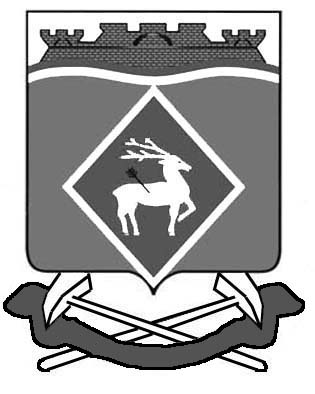 АДМИНИСТРАЦИЯ ГРУШЕВО-ДУБОВСКОГО СЕЛЬСКОГО             ПОСЕЛЕНИЯПОСТАНОВЛЕНИЕ08  июля 2013 года                           № 37                                 х. ГрушевкаСогласно п.2 ч.2. ст.4 Федерального закона от 27.07.2010 №190-ФЗ «О теплоснабжении», приказа Министерства энергетики Российской Федерации от 12.03.2013 №103 «Об утверждении правил оценки готовности к отопительному периоду»,  ПОСТАНОВЛЯЮ:Создать комиссию по контролю по оценке готовности жилищного фонда, объектов инженерной и социальной инфраструктуры Грушево-Дубовского сельского поселения к эксплуатации в осенне-зимний период 2013-2014 годов согласно приложению № 1 к настоящему постановлению.Утвердить Программу проведения оценки теплоснабжающих организаций и потребителей тепловой энергии к отопительному периоду 2013-2014 годов (далее – Программа) согласно приложению № 2 к настоящему постановлению.Комиссии в сроки, утвержденные Программой, осуществить оценку готовности теплоснабжающих организаций и потребителей тепловой энергии к отопительному периоду 2013-2014 г.г. в соответствии с п.13 раздела 3 и п.16 раздела 4 приказа министерства энергетики Российской Федерации от 12.03.2013 №103 «Об утверждении Правил оценки готовности к отопительному периоду», результаты которой оформить актом оценки готовности согласно Приложению №1 к  указанным Правилам. Комиссии по каждому объекту оценке в течение 15 дней с даты подписания акта выдать Паспорт готовности к отопительному периоду согласно Приложению №2 к Правилам оценки готовности к отопительному периоду.Постановление Администрации Грушево-Дубовского сельского поселения от 17.06.2013 №136 «О  создании комиссии по проверке готовности жилищного фонда, объектов инженерной и социальной инфраструктуры Грушево-Дубовского сельского поселения к эксплуатации в осенне-зимний период 2013-2014 годов» считать утратившим силу.Настоящее постановление вступает в силу с момента подписания. Контроль исполнения настоящего постановления оставляю за собой. Глава Грушево-Дубовскогосельского поселения	С.Л. СягайлоВерно:Специалист Администрации	Е.И. ЗолотоваПриложение №1                                                                                                                   к постановлению Администрации Грушево-Дубовского сельского поселения от  08.07.2013 №37Состав комиссии по оценке подготовки жилищного фонда, объектов инженерной и социальной инфраструктуры Грушево-Дубовского сельского поселения к эксплуатации в осенне-зимний период 2013-2014 годовСягайло С.Л.    -    Глава Грушево-Дубовского сельского поселения,                               председатель комиссииФедоров В.Е.    -       Ведущий специалист                                    муниципального хозяйства Администрации                                        Грушево-Дубовского сельского поселения,                                        секретарь комиссииЧлены рабочей группы:Жданов Е.С.    -        государственный инспектор Каменского                                  территориального отделения по                                  энергетическому  надзору Нижне-Донского                                  управления Ростехнадзора (по согласованию)Хрущев В.А.    -      главный специалист – государственный                                  жилищный инспектор территориального отдела                                  жилищного  надзора государственной                                  жилищной инспекции (по согласованию)Матковский И.Е.    – директор ООО «Белокалитвинская                                                   Управляющая Компания»Соколов М.А.    -      директор ООО «ЖЭУ №1»Гапонов А.Н.    -      мастер котельной №11 ОАО «Донэнерго»                                 «Тепловые сети» Белокалитвинского районаСпециалист Администрации	В.Е. ФедоровПриложение №2                                                                                                                   к постановлению Администрации Грушево-Дубовского  сельского поселения от  08.07.2013 №37Программа проведения оценки теплоснабжающих организаций и потребителей тепловой энергии к отопительному периоду 2013-2014 годовВедущий Специалист                                              В.Е. Федоров     О  создании комиссии по оценке готовности жилищного фонда, объектов инженерной и социальной инфраструктуры Грушево-Дубовского сельского поселения к эксплуатации в осенне-зимний период 2013-2014 годовОбъекты, подлежащие оценкеСроки проведения оценкиДокументы, проверяемые в ходе проведения оценкиКотельная №12 х.Голубинка ОАО «Донэнерго»-«Тепловые сети» БК РТС02.09.2013г.В соответствии с п.13 раздела 3 Приказа министерства РФ от 12.03.2013 №103ООО «Белокалитвинская УК»25.08.2013г. В соответствии с п.16  раздела 4 Приказа министерства РФ от 12.03.2013 №103